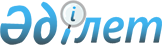 Об утверждении правил оказания государственных услуг в сфере психолого-педагогической поддержки, оказываемых местными исполнительными органами"Приказ Министра образования и науки Республики Казахстан от 27 мая 2020 года № 223. Зарегистрирован в Министерстве юстиции Республики Казахстан 28 мая 2020 года № 20744.       В соответствии с подпунктом 1) статьи 10 Закона Республики Казахстан от 15 апреля 2013 года "О государственных услугах" ПРИКАЗЫВАЮ:      1. Утвердить:       1) правила оказания государственной услуги "Обследование и оказание психолого-медико-педагогической консультативной помощи детям с ограниченными возможностями" согласно приложения 1 к настоящему приказу;       2) правила оказания государственной услуги "Реабилитация и социальная адаптация детей и подростков с проблемами в развитии" согласно приложения 2 к настоящему приказу;       3) правила оказания государственной услуги "Прием документов для организации индивидуального бесплатного обучения на дому детей, которые по состоянию здоровья в течение длительного времени не могут посещать организации начального, основного среднего, общего среднего образования" согласно приложения 3 к настоящему приказу;       4) правила оказания государственной услуги "Прием документов и зачисление в специальные организации образования детей с ограниченными возможностями для обучения по специальным общеобразовательным учебным программам" согласно приложения 4 к настоящему приказу.       2. Признать утратившими силу некоторые приказы Министра образования и науки Республики Казахстан согласно приложению 5 к настоящему приказу.       3. Комитету дошкольного и среднего образования Министерства образования и науки Республики Казахстан в установленном законодательством Республики Казахстан порядке обеспечить:       1) государственную регистрацию настоящего приказа в Министерстве юстиции Республики Казахстан;      2) размещение настоящего приказа на интернет-ресурсе Министерства образования и науки Республики Казахстан после его официального опубликования;      3) в течение десяти рабочих дней после государственной регистрации настоящего приказа в Министерстве юстиции Республики Казахстан представление в Юридический департамент Министерства образования и науки Республики Казахстан сведений об исполнении мероприятий, предусмотренных подпунктами 1), 2) настоящего пункта.      4. Контроль за исполнением настоящего приказа возложить на курирующего вице-министра образования и науки Республики Казахстан.      5. Настоящий приказ вводится в действие по истечении десяти календарных дней после дня его первого официального опубликования. Правила оказания государственной услуги "Реабилитация и социальная адаптация детей и подростков с проблемами в развитии" (далее - Правила) 1. Общие положения       1. Настоящие Правила оказания государственной услуги "Реабилитация и социальная адаптация детей и подростков с проблемами в развитии" (далее – Правила) разработаны в соответствии с подпунктом 1) статьи 10 Закона Республики Казахстан от 15 апреля 2013 года "О государственных услугах" (далее – Закон) и определяют порядок ее предоставления.      2. В настоящих Правилах используется следующее понятие:      1) проактивная услуга - государственная услуга, оказываемая без заявления услугополучателя по инициативе услугодателя.      Сноска. Пункт 2 - в редакции приказа и.о. Министра просвещения РК от 17.11.2022 № 462 (вводится в действие по истечении десяти календарных дней после дня его первого официального опубликования).
      3. Государственная услуга "Реабилитация и социальная адаптация детей и подростков с проблемами в развитии" (далее – государственная услуга) оказывается реабилитационными центрами, кабинетами психолого-педагогической коррекции (далее – услугодатель). 2. Порядок оказания государственной услуги       4. Для получения государственной услуги физическое лицо (далее - услугополучатель) обращается в канцелярию услугодателя и/или через веб-портал "электронного правительства" www.egov.kz.        Основные требования к оказанию государственной услуги, включающие характеристики процесса, форму, содержание и результат оказания услуги, а также иные сведения с учетом особенностей предоставления государственной услуги приведен в Перечне основных требований к оказанию государственной услуги "Реабилитация и социальная адаптация детей и подростков с проблемами в развитии" согласно приложению 1 к настоящим Правилам.      При предоставлении документов непосредственно в канцелярию услугодателя в день обращения сотрудник канцелярии услугодателя принимает и регистрирует документы услугополучателя и передает документы руководителю услугодателя.      Предусмотрена предварительная запись по телефону и/или при непосредственном обращении услугополучателя.      Сноска. Пункт 4 - в редакции приказа и.о. Министра просвещения РК от 17.11.2022 № 462 (вводится в действие по истечении десяти календарных дней после дня его первого официального опубликования).
       5. При обращении через веб-портал "электронного правительства" www.egov.kz услугополучатель осуществляет выбор электронной государственной услуги в разделе "Семья", заполнение полей электронного запроса и прикрепление пакета документов.        Услугодатель в течении двух рабочих дней осуществляет обработку (проверку, регистрацию) электронного запроса услугополучателя и направляет в "личный кабинет" услугополучателя на портале уведомление о приеме документов согласно приложению 2 к настоящим Правилам.       Истребование от услугополучателей документов, которые могут быть получены из информационных систем, не допускается.       6. При предоставлении услугополучателем неполного пакета документов и (или) документов с истекшим сроком действия услугодатель в указанные сроки готовит мотивированный отказ в дальнейшем рассмотрении заявления по форме согласно приложению 3 к настоящим Правилам.      7. Документы услугополучателя рассматриваются руководителем услугодателя. Руководитель после рассмотрения передает документы специалистам для организации психолого-педагогической поддержки и реабилитации ребенка.      8. Услугодатель проводит курс психолого-медико-педагогической поддержки и реабилитации услугополучателя. Курс психолого-медико-педагогической поддержки и реабилитации составляет от 90 до 365 дней.       9. После завершения курса услугополучателю выдается справка о результатах курса психолого-медико-педагогической поддержки и реабилитации детей с особыми образовательными потребностями на основании командной оценки специалистов услугодателя по форме, согласно приложению 4 к настоящим Правилам.       10. Справка о результатах курса психолого-медико-педагогической поддержки и реабилитации подписывается руководителем услугодателя и выдается услугополучателю в день завершения курса психолого-медико-педагогической поддержки и реабилитации и/или услугодатель направляет в "личный кабинет" услугополучателя на портале в форме электронного документа в течение двух рабочих дней по форме согласно приложению 4 к настоящим Правилам.       11. Услугодатель обеспечивает внесение сведений о стадии оказания государственной услуги в информационную систему мониторинга оказания государственных услуг в порядке согласно подпункту 11) пункта 2 статьи 5 Закона.      11-1. Государственная услуга по реабилитации и социальной адаптации детей и подростков с проблемами в развитии может оказываться проактивным способом, по инициативе услугодателя посредством информационных систем государственных органов при регистрации телефонного номера абонентского устройства сотовой связи услугополучателя на веб-портале "электронного правительства" www.egov.kz и включать в себя:      1) отправку автоматических уведомлений услугополучателю с запросом на оказание государственной услуги по реабилитации и социальной адаптации детей и подростков с проблемами в развитии;      2) получение согласия услугополучателя на оказание проактивной услуги, а также иных необходимых сведений от услугополучателя, в том числе ограниченного доступа, посредством абонентского устройства сотовой связи услугополучателя.      Срок ожидания ответа от услугополучателя составляет двадцать четыре часа с момента получения запроса.      Сноска. Правила дополнены пунктом 11-1 в соответствии с приказом и.о. Министра просвещения РК от 17.11.2022 № 462 (вводится в действие по истечении десяти календарных дней после дня его первого официального опубликования).
 3. Порядок обжалования решений, действий (бездействия) услугодателя в местные исполнительные органы города республиканского значения и столицы, района (города областного значения), и (или) его должностных лиц по вопросам оказания государственных услуг      12. Жалоба услугополучателя, поступившая в адрес центрального государственного органа, местного исполнительного органа области, города республиканского значения, столицы, района, города областного значения, акима района в городе, города районного значения, поселка, села, сельского округа, услугодателя, Государственной корпорации, непосредственно оказывающих государственные услуги, подлежит рассмотрению в течение пяти рабочих дней со дня ее регистрации.      Жалоба услугополучателя, поступившая в адрес уполномоченного органа по оценке и контролю за качеством оказания государственных услуг, подлежит рассмотрению в течение пятнадцати рабочих дней со дня ее регистрации.      В случае продления срока рассмотрения жалобы должностное лицо, наделенное полномочиями по рассмотрению жалоб, в течение трех рабочих дней с момента продления срока рассмотрения жалобы сообщает в письменной форме (при подаче жалобы на бумажном носителе) или электронной форме (при подаче жалобы в электронном виде) услугополучателю, подавшему жалобу, о продлении срока рассмотрения жалобы с указанием причин продления.      Жалоба на решение, действий (бездействия) услугодателя по вопросам оказания государственных услуг может быть подана в административный орган, должностному лицу, чьи административный акт, административное действие (бездействие) обжалуются.      Административный орган, должностное лицо, чьи административный акт, административное действие (бездействие) обжалуются, не позднее трех рабочих дней со дня поступления жалобы направляют ее и административное дело в орган, рассматривающий жалобу.      При этом административный орган, должностное лицо, чьи административный акт, административное действие (бездействие) обжалуются, вправе не направлять жалобу в орган, рассматривающий жалобу, если он в течение трех рабочих дней примет благоприятный административный акт, совершит административное действие, полностью удовлетворяющие требования, указанные в жалобе.      Сноска. Пункт 12 - в редакции приказа и.о. Министра просвещения РК от 17.11.2022 № 462 (вводится в действие по истечении десяти календарных дней после дня его первого официального опубликования).
      13. В случаях несогласия с результатами оказания государственной услуги услугополучатель вправе обратиться в суд в установленном законодательством Республики Казахстан порядке.       Сноска. Приложение 1 - в редакции приказа и.о. Министра просвещения РК от 17.11.2022 № 462 (вводится в действие по истечении десяти календарных дней после дня его первого официального опубликования).                    _____________________________________________ 
                         Наименование организации образования       Уведомление о приеме документовУважаемый (-ая)______________________ваши документы приняты. Фамилия Имя ОтчествоНапоминаем вам о необходимости явиться с ребенком для получения курса психолого-педагогическойподдержки по адресу _________________________Адрес организации КППК, РЦИсп.: _______________________________ Тел.: Дата Фамилия, Имя, Отчество:                                                  (Фамилия, имя, отчество (при                                                 его наличии)   либо наименование организации                                                 услугополучателя) _______________                                                 (адрес услугополучателя) ___________________________________
Наименование организации образования, адрес                                                                          ФИО:                  ИИН:                  Адрес:                                     УВЕДОМЛЕНИЕ                               об отказе в приеме документов      Сноска. Приложение 3 - в редакции приказа и.о. Министра просвещения РК от 17.11.2022 № 462 (вводится в действие по истечении десяти календарных дней после дня его первого официального опубликования).
       Руководствуясь подпунктом 2 статьи 20 Закона Республики Казахстан от 15 апреля 2013 года "О государственных услугах", (Наименование организации образования) отказывает в приеме документов на оказание государственной услуги (Наименование государственной услуги) в соответствии с Перечнем основных требований к оказанию государственной услуги ввиду       __________________________________________________________________                                     причины отказа       Исп.: Фамилия, Имя, Отчество       Тел.:       Дата:                                     С П Р А В К А       Дана ____________________________________________________________________,                                (Ф.И.О. (при его наличии) ребенка)"__" _______ 20_ г.р., в том, что он(а) действительно посещал(а)___________________________________________________________________________                               (наименование РЦ, КППК)      с "__" ______ 20_ года по "__" _______ 20_ г.,      _____________________________.             (дата оказание услуги)      Заключение _______________________________________________________                   Ф.И.О. (при его наличии) руководителя организации       М.П.      Министр образования и науки Республики Казахстан А. АймагамбетовПриложение 2 к приказу
Министра образования и науки
Республики Казахстан
от 27 мая 2020 года № 223Приложение 1 К Правилам
оказания государственной
услуги "Реабилитация и 
социальная адаптация детей и 
подростков с проблемами в 
развитии""Перечень основных требований к оказанию государственной услуги "Реабилитация и социальная адаптация детей и подростков с проблемами в развитии""Перечень основных требований к оказанию государственной услуги "Реабилитация и социальная адаптация детей и подростков с проблемами в развитии""Перечень основных требований к оказанию государственной услуги "Реабилитация и социальная адаптация детей и подростков с проблемами в развитии""Перечень основных требований к оказанию государственной услуги "Реабилитация и социальная адаптация детей и подростков с проблемами в развитии"1Наименование услугодателяКабинеты психолого-педагогической коррекции, реабилитационные центрыКабинеты психолого-педагогической коррекции, реабилитационные центры2Способы предоставления государственной услуги (каналы доступа)- Кабинеты психолого-педагогической коррекции, реабилитационные центры; -веб-портал "электронного правительства": www.egov.kz;- абонентское устройство сотовой связи зарегистрированного на www.egov.kz.- Кабинеты психолого-педагогической коррекции, реабилитационные центры; -веб-портал "электронного правительства": www.egov.kz;- абонентское устройство сотовой связи зарегистрированного на www.egov.kz.3Срок оказания государственной услуги1) Срок оказания - от 90 календарных дней до 365 календарных дней; 2) максимально допустимое время ожидания для сдачи документов - не более 15 минут; 3) максимально допустимое время обслуживания - не более 15 минут.1) Срок оказания - от 90 календарных дней до 365 календарных дней; 2) максимально допустимое время ожидания для сдачи документов - не более 15 минут; 3) максимально допустимое время обслуживания - не более 15 минут.4Форма оказания оказания государственной услугиЭлектронная (частично автоматизированная) Бумажная/проактивнаяЭлектронная (частично автоматизированная) Бумажная/проактивная5Результат оказания государственной услугиВыдача справки по форме, согласно приложению 4 к настоящему к настоящим Правилам. Форма предоставления результата оказания государственной услуги: электронная и (или) бумажная, проактивная. На портале результат оказания государственной услуги направляется и хранится в "личном кабинете" услугополучателя в форме электронного документа.Результат оказания государственной услуги в проактивной форме направляется смс на абонентский номер услугополучателя о готовности договора на оказание услуг Кабинета психолого-педагогической коррекцииВыдача справки по форме, согласно приложению 4 к настоящему к настоящим Правилам. Форма предоставления результата оказания государственной услуги: электронная и (или) бумажная, проактивная. На портале результат оказания государственной услуги направляется и хранится в "личном кабинете" услугополучателя в форме электронного документа.Результат оказания государственной услуги в проактивной форме направляется смс на абонентский номер услугополучателя о готовности договора на оказание услуг Кабинета психолого-педагогической коррекции6Размер оплаты, взимаемой с услугополучателя при оказании государственной услуги, и способы ее взимания в случаях, предусмотренных законодательством Республики КазахстанГосударственная услуга оказывается бесплатно физическим лицам, в том числе в проактивной форме.Государственная услуга оказывается бесплатно физическим лицам, в том числе в проактивной форме.7График работы Услугодатель: с понедельника по пятницу включительно, кроме выходных и праздничных дней, с 9.00 до 18.30 часов, с перерывом на обед с 13.00 до 14.30 часов, согласно Трудовому кодексу Республики Казахстан. Прием заявления и выдача результата осуществляется с 9.00 до 17.30 часов с перерывом на обед с 13.00 до 14.30 часов. Предусмотрена предварительная запись по телефону и/или при непосредственном обращении услугополучателя. Портал/абонентское устройство сотовой связи зарегистрированного на www.egov.kz - круглосуточно, за исключением технических перерывов, связанных с проведением ремонтных работ (при обращении услугополучателя, после окончания рабочего времени, в выходные и праздничные дни в соответствии с трудовым законодательством Республики Казахстан и статьи 5 Закона Республики Казахстан "О праздниках в Республике Казахстан" прием заявок и выдача результатов оказания государственной услуги осуществляется следующим рабочим днем). Адреса мест оказания государственной услуги размещены на:1) интернет-ресурсе услугодателя;2) портале www.egov.kz. Услугодатель: с понедельника по пятницу включительно, кроме выходных и праздничных дней, с 9.00 до 18.30 часов, с перерывом на обед с 13.00 до 14.30 часов, согласно Трудовому кодексу Республики Казахстан. Прием заявления и выдача результата осуществляется с 9.00 до 17.30 часов с перерывом на обед с 13.00 до 14.30 часов. Предусмотрена предварительная запись по телефону и/или при непосредственном обращении услугополучателя. Портал/абонентское устройство сотовой связи зарегистрированного на www.egov.kz - круглосуточно, за исключением технических перерывов, связанных с проведением ремонтных работ (при обращении услугополучателя, после окончания рабочего времени, в выходные и праздничные дни в соответствии с трудовым законодательством Республики Казахстан и статьи 5 Закона Республики Казахстан "О праздниках в Республике Казахстан" прием заявок и выдача результатов оказания государственной услуги осуществляется следующим рабочим днем). Адреса мест оказания государственной услуги размещены на:1) интернет-ресурсе услугодателя;2) портале www.egov.kz.8Перечень документов и сведений, истребуемых у услугополучателя для оказания государственной услугиПри обращении услугополучателя к услугодателю:1) заявление родителя (законного представителя) услугополучателя в произвольной форме;2) заключение психолого-медико-педагогической консультации. При обращении услугополучателя через портал:1) заявление родителя (законного представителя) услугополучателя в произвольной форме;2) заключение психолого-медико-педагогической консультации.При обращении услугополучателя через абонентское устройство сотовой связи зарегистрированного на www.egov.kz: 1) обращение родителя (законного представителя) услугополучателя (обращается по абонентскому номеру сотовой связи, зарегистрированного на www.egov.kz ); 2) номер заключения психолого-медико-педагогической консультации. Истребование от услугополучателей документов, которые могут быть получены из информационных систем, не допускается. Услугодатель получает согласие услугополучателя на использование сведений, составляющих охраняемую законом тайну, содержащихся в информационных системах, при оказании государственных услуг, если иное не предусмотрено законами Республики Казахстан.При обращении услугополучателя к услугодателю:1) заявление родителя (законного представителя) услугополучателя в произвольной форме;2) заключение психолого-медико-педагогической консультации. При обращении услугополучателя через портал:1) заявление родителя (законного представителя) услугополучателя в произвольной форме;2) заключение психолого-медико-педагогической консультации.При обращении услугополучателя через абонентское устройство сотовой связи зарегистрированного на www.egov.kz: 1) обращение родителя (законного представителя) услугополучателя (обращается по абонентскому номеру сотовой связи, зарегистрированного на www.egov.kz ); 2) номер заключения психолого-медико-педагогической консультации. Истребование от услугополучателей документов, которые могут быть получены из информационных систем, не допускается. Услугодатель получает согласие услугополучателя на использование сведений, составляющих охраняемую законом тайну, содержащихся в информационных системах, при оказании государственных услуг, если иное не предусмотрено законами Республики Казахстан.9Основания для отказа в оказании государственной услуги, установленные законодательством Республики Казахстан1) установление недостоверности документов, представленных услугополучателем для получения государственной услуги, и (или) данных (сведений), содержащихся в них;2) несоответствие услугополучателя и (или) представленных материалов, объектов, данных и сведений, необходимых для оказания государственной услуги, требованиям, установленным нормативными правовыми актами Республики Казахстан; 3) отсутствие согласия услугополучателя, предоставляемого в соответствии со статьей 8 Закона Республики Казахстан "О персональных данных и их защите", на доступ к персональным данным ограниченного доступа, которые требуются для оказания государственной услуги.1) установление недостоверности документов, представленных услугополучателем для получения государственной услуги, и (или) данных (сведений), содержащихся в них;2) несоответствие услугополучателя и (или) представленных материалов, объектов, данных и сведений, необходимых для оказания государственной услуги, требованиям, установленным нормативными правовыми актами Республики Казахстан; 3) отсутствие согласия услугополучателя, предоставляемого в соответствии со статьей 8 Закона Республики Казахстан "О персональных данных и их защите", на доступ к персональным данным ограниченного доступа, которые требуются для оказания государственной услуги.10Иные требования с учетом особенностей оказания государственной услуги, в том числе оказываемой в электронной форме и через Государственную корпорациюУслугополучатель имеет возможность получения информации о порядке и статусе оказания государственной услуги посредством единого контакт-центра, а также в проактивной форме через абонентское устройство сотовой связи зарегистрированного на www.egov.kz по вопросам оказания государственных услуг. Контактные телефоны справочных служб услугодателя по вопросам оказания государственной услуги размещены на интернет-ресурсе Министерства: www.edu.gov.kz в разделе "Государственные услуги". Единый контакт-центр по вопросам оказания государственных услуг: 8-800-080-7777, 1414. Услугополучатель имеет возможность получения государственной услуги в электронной форме через портал при условии наличия ЭЦП. Услугополучатель имеет возможность получения информации о порядке и статусе оказания государственной услуги в режиме удаленного доступа посредством "личного кабинета" портала, справочных служб услугодателя, а также Единого контакт-центра "1414", 8-800-080-7777. Электронный запрос третьих лиц, при условии согласия лица, в отношении которого запрашиваются сведения, предоставленного из "личного кабинета" на портале, а также посредством зарегистрированного на портале абонентского номера сотовой связи субъекта путем передачи одноразового пароля или путем отправления короткого текстового сообщения в качестве ответа на уведомление портала.Услугополучатель имеет возможность получения информации о порядке и статусе оказания государственной услуги посредством единого контакт-центра, а также в проактивной форме через абонентское устройство сотовой связи зарегистрированного на www.egov.kz по вопросам оказания государственных услуг. Контактные телефоны справочных служб услугодателя по вопросам оказания государственной услуги размещены на интернет-ресурсе Министерства: www.edu.gov.kz в разделе "Государственные услуги". Единый контакт-центр по вопросам оказания государственных услуг: 8-800-080-7777, 1414. Услугополучатель имеет возможность получения государственной услуги в электронной форме через портал при условии наличия ЭЦП. Услугополучатель имеет возможность получения информации о порядке и статусе оказания государственной услуги в режиме удаленного доступа посредством "личного кабинета" портала, справочных служб услугодателя, а также Единого контакт-центра "1414", 8-800-080-7777. Электронный запрос третьих лиц, при условии согласия лица, в отношении которого запрашиваются сведения, предоставленного из "личного кабинета" на портале, а также посредством зарегистрированного на портале абонентского номера сотовой связи субъекта путем передачи одноразового пароля или путем отправления короткого текстового сообщения в качестве ответа на уведомление портала.Приложение 2 К Правилам
оказания государственной услуги 
"Реабилитация и социальная 
адаптация детей и подростков 
с проблемами в развитии"Приложение 3
К Правилам оказания
государственной услуги
"Реабилитация и социальная
адаптация детей и подростков
с проблемами в развитии"ФормаПриложение 4 К Правилам
оказания государственной услуги 
"Реабилитация и социальная 
адаптация детей и подростков 
с проблемами в развитии"Форма